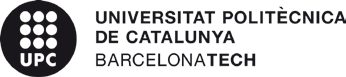 CONCURS AGREGAT–CALENDARI D’ACTUACIÓ 	CONCURSO AGREGADO–CALENDARIO DE ACTUACIÓN	DADES DEL CONCURS DATOS DEL CONCURSO  Perfil especificat a la publicació al DOGC	  Perfil especificado en la publicación en el DOGC	La comissió ha acordat: / La comisión ha acordado:S’aproven els criteris i el calendariSecretari/ària de la comissió Secretario/a de la comisiónData,  18 de febrer de 2022	Calendari d’actuació	document públicPublicació DOGCReferència concursCategoriaUnitat d’adscripcióPublicación DOGCReferencia concursoCategoriaUnidatd de adscripción1495/2021AG-281/737AGREGATRESISTÈNCIA DE MATERIALS I ESTRUCTURES A L’ENGINYERIAReferència del concursAG-281/737Referencia del concursoAG-281/737Comunico, com a Secretari/ària, que la comissió ha acordat la publicació del calendari d’actuacions següent:  Comunico, como Secretario/a, que la comisión ha acordado la publicación del calendario de actuaciones siguiente:  Actuacions de la comissióDataObservacionsActuaciones de la comisiónFechaObservacionesPeríode per a l’elaboració dels informes individuals dels aspirants i llista prioritzada de les persones candidates23- 02 - 2022Período para la elaboración de los informes individuales de los aspirantes y la relaciónpriorizada de las personas candidatas23- 02 - 2022Anàlisi i avaluació dels mèrits dels aspirants,23- 02 - 2022Análisis y evaluación de los méritos de los aspirantes,23- 02 - 2022Publicació resultat de la primera fase23- 02 - 2022Publicación resultado de la primera fase23- 02 - 2022Prova de selecció, valoració dels mèrits i proposta de contractació2 - 03 - 2022Prueba de selección, valoración de los méritos ypropuesta de contratación2 - 03 - 2022